Publicado en México el 09/06/2020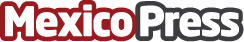 Dona Cotemar víveres al DIF Carmen para atender a la población afectada por la tormenta tropical CristóbalAnte la situación crítica que viven las familias de la comunidad de Aguacatal, afectadas por la tormenta tropical Cristóbal, Cotemar llevó a cabo una donación de víveres para atender a 100 familias evacuadas por el desbordamiento de los ríos Candelaria y ChumpánDatos de contacto:Israel Ramón Estrada Vidal9383811400Nota de prensa publicada en: https://www.mexicopress.com.mx/dona-cotemar-viveres-al-dif-carmen-para_1 Categorías: Nacional Solidaridad y cooperación Campeche Otras Industrias http://www.mexicopress.com.mx